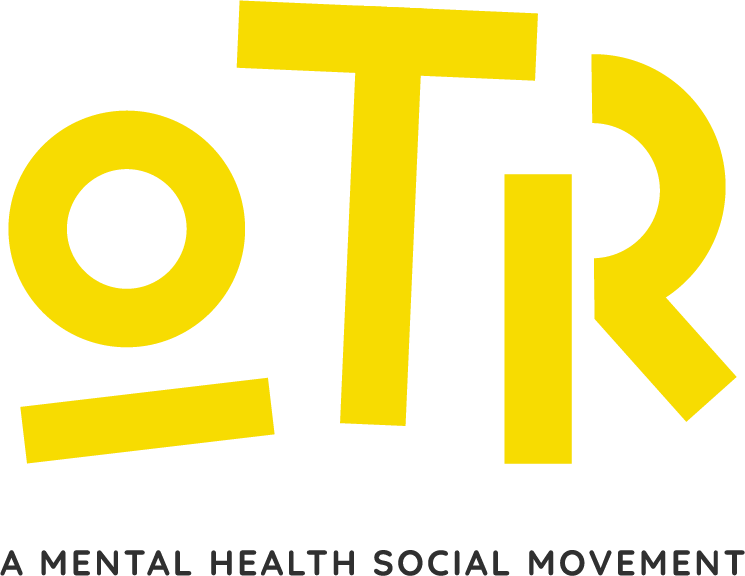 8-10 WEST STREET, OLD MARKET, BRISTOL, BS2 0BH · 0808 808 9120 REGISTERED CHARITY #1085351 · OTRBRISTOL.ORG.UKPeer Representative Role Description/Application FormVolunteering at OTR is hugely rewarding and we are looking to recruit a maximum of 5 Peer Representative Volunteers aged 18-25 for up to 9 months working as part of Off The Record (OTR), a mental health social movement by and for young people aged 11-25 living in Bristol, South Gloucestershire and North Somerset.Why we want you:The Peer Representative role is an opportunity for a ‘hands on’ experience of working with young people in a variety of ways through OTR’s existing projects as well as developing initiatives/ideas of your own. This could include working face-to-face with young people (e.g. through our in person drop-in Hubs), staffing the enquiry line/answering emails, liaising with parents and professionals, co-facilitating groups and developing new projects and website resources. Peer Representatives can use their voice, influence the development, direction and delivery of services, build on their strengths and have an opportunity to lead in a chosen area of work to help create positive change for young people on both individual and structural levels.Role Description:Building strong relationships with young people and professionalsSignposting to other OTR Projects such as Freedom, Resilience Lab, Art Works and ZaziAn awareness and understanding of mental health issues that face young peopleAn ability to work within a variety of environments including one-to-one and group settingsTo identify gaps in provision and develop new resources for use by young people where appropriate`When and where:In the OTR office in Old Market, in the local community (e.g. Bristol/South Gloucestershire) and at home (e.g. via video link).Commitment:To be available as a Peer Representative for 2-4 days per week for a 9 month period. The commitment is based on flexibility and what suits the individual best to meet the demands of the role.What we Offer:Personal and professional growth (and learning on the job)Individual and group supervision, a 4 day induction and an AQA Certificate in Adolescent Mental HealthFlexibilityBeing part of an organisation that is committed to positive social changeAn opportunity to work with a range of young people from different backgrounds at the front end of OTR’s serviceOther Requirements:Enhanced DBS Check Attend the 4 day induction at OTR (Monday 4, Tuesday 5, Tuesday 12 & Wednesday 13 September)Next Steps:If you are interested, please answer a few questions below so we can get to know you. This is a voluntary role that aims to help you develop as a professional, providing you with training and resources to do so.Full name:Date of birth:What Pronouns do you use?She/her/hersThey/them/theirsHe/him/hisOther:Email address/mobile phone number:Please tell us if you are currently taking a course which has specific requirements for a placement? Please note, you don’t have to be on a University course to access this opportunity!:Tell us more about your interests and motivation  in applying for the Peer Rep role. We’d love to hear about your experiences, interests and passions. If you are interested in this opportunity but there are barriers that may prevent you from applying (e.g. time commitment, travel), please get in touch with paul@otrbristol.org.uk to discuss.OTR wants to break down those barriers if possible!(Maximum 300 words)How did you hear about this opportunity?OTR Social MediaOTR WebsiteThrough a friendAt school/college/universityOther:Do you have any access needs that you would like to make us aware of in order for this placement to be suitable for you? E.g. childcare, disabilities or other part-time work. If yes, please detail below:Email your completed application form to paul@otrbristol.org.uk who will be in touch to arrange an informal interview.End date for applications: there are a limited number of places for this opportunity and applicants are encouraged to apply as soon as possible. Places will be offered on a first-come-first serve basis subject to role criteria being met.